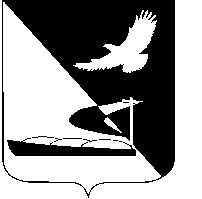 АДМИНИСТРАЦИЯ МУНИЦИПАЛЬНОГО ОБРАЗОВАНИЯ«АХТУБИНСКИЙ РАЙОН»ПОСТАНОВЛЕНИЕ16.02.2017      					                  № 77О внесении изменений в постановление администрации МО «Ахтубинский район»от 19.01.2017 № 10Руководствуясь Федеральным законом от 06.10.2003 № 131-ФЗ «Об общих принципах организации местного самоуправления в Российской Федерации», Уставом МО «Ахтубинский район», Положением об администрации муниципального образования «Ахтубинский район», утвержденным решением Совета МО «Ахтубинский район» от 30.06.2011 № 27, администрация МО «Ахтубинский район»		ПОСТАНОВЛЯЕТ:									1. Внести изменение в постановление администрации МО «Ахтубинский район» от 19.01.2017 № 10 «Об утверждении Устава муниципального унитарного предприятия «Типография» муниципального образования «Ахтубинский район» дополнив его пунктом 1.1. следующего содержания:«1.1. Изменить тип муниципального предприятия «Типография» МО «Ахтубинский район» на муниципальное унитарное предприятие «Типография» МО «Ахтубинский район».»           2. Отделу информатизации и компьютерного обслуживания администрации МО «Ахтубинский район» (Короткий В.В.) обеспечить размещение настоящего постановления в сети Интернет на официальном сайте администрации МО «Ахтубинский район» в разделе «Документы» подразделе «Документы Администрации» подразделе «Официальные документы».           3. Отделу контроля и обработки информации администрации МО «Ахтубинский район» (Свиридова Л.В.) представить информацию в газету «Ахтубинская правда» о размещении настоящего постановления в сети Интернет на официальном сайте администрации МО «Ахтубинский район» в разделе «Документы» подразделе «Документы Администрации» подразделе «Официальные документы».    Глава муниципального образования                                             В.А. Ведищев